ПОЛОЖЕНИЕО СЛУЖБЕ СОДЕЙСТВИЯ ЗАНЯТОСТИ И ТРУДОУСТРОЙСТВУ ВЫПУСКНИКОВГАПОУ МО «ПРОФЕССИОНАЛЬНЫЙ КОЛЛЕДЖ «МОСКОВИЯ»2018г.Составил: зам.директора по сетевому взаимодействию Самсонова Л.С.Содержание 1.Общие положения…………………………………………………………… 3 2.Задачи и предмет деятельности ……………………………………………. 33.Основные направления деятельности ……………………………………... 44. Организация деятельности Службы……………………………………….. 55. Подготовка к трудоустройству и содействие трудоустройству выпускников из числа обучающихся с ограниченными возможностями здоровья и инвалидов и их закреплению на рабочих местах……………………………. 56. Управление Службой и контроль ее деятельности ………………………. 67. Реорганизация и ликвидация Службы ……………………………………………………… 7Общие положенияНастоящее Положение определяет порядок организации работы службы содействия трудоустройству выпускников государственного автономного профессионального образовательного учреждения Московской области «Профессиональный колледж «Московия», созданной с целью содействия занятости и трудоустройству выпускников, повышения их конкурентоспособности на рынке труда.1.2. Настоящее Положение разработано в соответствии с нормативно-законодательными документами:- Конституция Российской Федерации; - Трудовой кодекс Российской Федерации; - Федеральный закон от 29.12.2012 № 273-ФЗ «Об образовании в Российской Федерации»; - Постановление Правительства Российской Федерации от 31 декабря 2008 г. № 1089 "Об утверждении административного регламента предоставления государственной услуги по организации временного трудоустройства несовершеннолетних гражданам в возрасте от 14 до 18 лет в свободное от учебы время, безработных граждан, испытывающих трудности в поиске работы, безработных граждан в возрасте от 18 до 20 лет из числа выпускников образовательных учреждений начального и среднего профессионального образования, ищущих работу впервые"; - Федеральным законом от 24.11.1995 №181-ФЗ "О социальной защите инвалидов в Российской Федерации", - Приказ Минобразования России и Минтруда России от 24.07.2000 N 2285/187 "О программе "Содействие трудоустройству и адаптации к рынку труда выпускников учреждений профессионального образования"; - Письмо Минобразования России Советам ректоров высших учебных заведений регионов от 31.10.2001 г. N 39-55-84ин/39-13 "Рекомендации по проведению организационно-методической работы в области содействия занятости учащейся молодежи и трудоустройству выпускников учреждений профессионального образования"; - Устав государственного автономного профессионального образовательного учреждения Московской области «Профессионального колледжа «Московия». 2. Задачи и предмет деятельности2.1. Главной задачей деятельности Службы является содействие занятости студентов и трудоустройству выпускников колледжа.2.2. Предметом деятельности Службы являются: - осуществление постоянного взаимодействия с потенциальными работодателями; - совместная работа с отделениями Колледжа по вопросам трудоустройства выпускников и оценки качества их подготовки; - ведение информационной и рекламной деятельности. 3. Основные направления деятельности3.1. Создание и ведение электронного банка вакансий, включающего размещение на сайте Колледжа отдельной страницы Службы. 3.2. Поисковая деятельность в подборе работодателей. 3.3. Взаимодействие с местными органами власти, в том числе с территориальными органами государственной занятости населения, общественными организациями и объединениями, заинтересованными в улучшении положения выпускников на рынке труда. 3.4. Своевременное обеспечение выпускников Колледжа информацией по имеющимся вакансиям. 3.5. Создание и ведение базы данных о студентах старших курсов по специальностям и профессиям. 3.6. Участие в презентациях, тематических выставках, ежегодном международном форуме «Карьера» как крупнейшем мероприятии в области трудоустройства и карьерной ориентации студенческой молодежи Москвы и Московской области, и других аналогичных мероприятиях. 3.7. Проведение социологических исследований в Колледже, анкетирования студентов старших курсов для определения индивидуальных предпочтений, их соответствия требованиям работодателей и др. 3.8. Обучение выпускников приемам и методам поиска работы, технологиям трудоустройства, элементам правильной самопрезентации, формированию положительного имиджа выпускника и адаптации в современных социально-экономических условиях. 3.9. Размещение информационных материалов о лучших студентах и выпускниках Колледжа на сайте. 3.10. Взаимодействие и установление договорных отношений с работодателями, кадровыми агентствами, территориальными органами и службами занятости, органами государственной власти и местного самоуправления, общественными организациями и т.п. по вопросам содействия занятости и трудоустройству молодежи. 3.11. Поддержание обратной связи с выпускниками Колледжа разных лет. Организация встреч студентов с выпускниками Колледжа. 3.12. Анализ эффективности и результативности деятельности по содействию трудоустройства выпускников и принятие мер к ее улучшению. 3.13. Индивидуальное консультирование студентов Колледжа по вопросам трудоустройства, состояния и перспектив развития рынка труда. 3.14. Участие в профориентационной работе студентов старших курсов Колледжа. 3.15. Организация временной занятости студентов. 4. Организация деятельности службы4.1. Служба не является юридическим лицом, а также не является самостоятельным налогоплательщиком. 4.2. Служба строит свои отношения с юридическими и физическими лицами, органами государственной власти и местного самоуправления во всех сферах своей деятельности на основе договоров. 4.5.Состав Службы:заместитель директора по направлению учебно-производственной работе и взаимодействию с работодателямизаместители руководителей структурных подразделений по УПРстаршие мастеракураторы выпускных группсоциальные педагогипедагоги-психологимастера профессионального обучения выпускных групп 4.6. Служба совместно с другими структурами колледжа проводит следующие мероприятия:дни карьеры, ярмарки вакансий и т.д.;презентации предприятий-работодателей;организация временного и постоянного трудоустройства;проведение анкетирования студентов по вопросам трудоустройства 
(в начале года, в течении года) выпускников;консультирование по тактике поиска работы (практика написания резюме);организация занятости выпускников;осуществление взаимодействия и сотрудничества с выпускниками колледжа прошлых лет;анализ и учет результатов трудоустройства выпускников и студентов колледжа.4.7. Порядок работы Службы-          работа Службы осуществляется по плану, утвержденному директором Колледжа. План работы составляется на учебный год. -          служба заседает по мере необходимости, но не реже одного раза в квартал. -         повестка заседания Службы утверждается непосредственно на заседании. -        решения оформляются протоколом. 5. Подготовка к трудоустройству и содействие трудоустройству выпускников из числа обучающихся с ограниченными возможностями здоровья и инвалидов и их закреплению на рабочих местах5.1. Мероприятия по содействию трудоустройству выпускников из числа лиц с ограниченными возможностями здоровья и инвалидов необходимо осуществлять во взаимодействии с государственными центрами занятости населения, некоммерческими организациями, общественными организациями инвалидов, предприятиями и организациями в соответствии с разработанным планом мероприятий по содействию трудоустройству указанных лиц. 5.2. Основными формами содействия трудоустройству выпускников из числа лиц с ограниченными возможностями здоровья и инвалидов являются презентации и встречи работодателей с обучающимися старших курсов, индивидуальные консультации по вопросам трудоустройства, мастер-классы и тренинги. Эффективным является трудоустройство на квотируемые и специально оборудованные для инвалидов рабочие места. 5.3. В программах подготовки в рамках адаптационных дисциплин необходимо предусматривать подготовку выпускников из числа обучающихся с ограниченными возможностями здоровья и инвалидов к трудоустройству как к следующему этапу социализации, связанному непосредственно с полноценным раскрытием и применением на практике полученных во время учебы компетенций. 5.4. Специальные рабочие места для трудоустройства инвалидов - рабочие места, требующие дополнительных мер по организации труда, включая адаптацию основного и вспомогательного оборудования, технического и организационного оснащения, дополнительного оснащения и обеспечения техническими приспособлениями с учетом индивидуальных возможностей инвалидов. 6. Управление службой и контроль ее деятельности6.1. Руководитель Службы назначается и освобождается от исполнения обязанностей приказом директора Колледжа. 6.2. Секретарь Службы избирается из числа членов.6.3. Руководитель Службы находится в непосредственном подчинении у заместителя директора по учебно-производственной работе колледжа. 6.4. Требования к квалификации руководителя Службы: высшее профессиональное образование по направлениям подготовки «Управление» и стаж работы на педагогических или руководящих должностях не менее 5 лет или высшее профессиональное образование и дополнительная профессиональная подготовка в области государственного и муниципального управления, менеджмента и экономики и стаж работы на педагогических или руководящих должностях не менее 5 лет. 6.5. Руководитель Службы обязан: - обеспечить сохранность, эффективность и целевое использование имущества службы; - проводить работу по совершенствованию деятельности Службы; - обеспечивать безопасные условия работы сотрудникам Службы; - контролировать соблюдения сотрудниками службы правил и норм охраны труда, техники безопасности и правил внутреннего распорядка; - обеспечить выполнение в установленные сроки запланированных мероприятий; - организовать составление и своевременное представление административной, статистической отчетности о деятельности Службы. 6.6. Руководитель Службы несет ответственность за: - полноту и последствия принимаемых решений; - несоблюдение норм законодательства Российской Федерации и нарушения договорных обязательств, правил хозяйствования; - сохранность документов. 7. Реорганизация и ликвидация Службы.7.1. Деятельность Службы может быть прекращена путем реорганизации или ликвидации, которые осуществляются приказом директора колледжа и внесением соответствующих изменений в штатное расписание.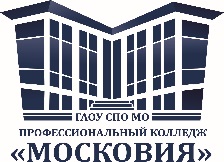 Государственное автономное профессиональное образовательное учреждение московской области«профессиональный КОЛЛЕДЖ «московия»ОДОБРЕНОна заседании Совета колледжа,протокол № от _________ 2018г.УТВЕРЖДАЮИ.О.Директора ГАПОУ МО«Профессиональный колледж «Московия»______________________П.В.Рогачевприказ №_____от ____________2018г.